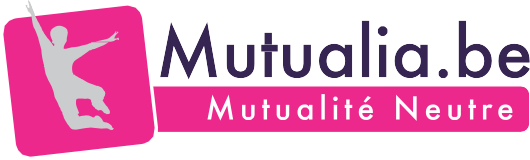 Terugsturen per e-mail naar social@mutualia.be of per fax 087/30 80 89IN TE VULLEN DOOR DE ARTSNaam van de arts : ……………………………………………………………………………..   Telefoon : ……………………………………………………..Adres : ………………………………………………………………………………………………………………………………………………………………………..Beveelt een herstelkuur aan voor hogervermelde patiënt na een hospitalisatie van …………. / ………… / …………….. tot ……….. / ……….. / …………...Diagnose en eventuele opmerkingen : .…………………………………………………………………………………………………………………………………………………………………………………..…...…………………………………………………………………………………………………………………………………………………………………………………………………………………………………………………………………………………………………………………………………………………………………...Afhankelijkheidsgraad       De patiënt kan : 	Zich aankleden :          	   zelfstandig	    gedeeltelijke hulp	   volledig afhankelijk	Zich verplaatsen :       	   zelfstandig	    gedeeltelijke hulp	   volledig afhankelijk	Naar het toilet gaan : 	   zelfstandig	    gedeeltelijke hulp	   volledig afhankelijk	Zich wassen : 	   zelfstandig	    gedeeltelijke hulp	   volledig afhankelijk	Zich oriënteren :      	   zelfstandig	    gedeeltelijke hulp	   volledig afhankelijkDatum : …….. / …….. / ………..				Handtekening en stempel van de arts :VOORBEHOUDEN AAN DE MEDISCHE DIENST VAN MUTUALIAIn orde met de aanvullende verzekering tot : ………….. / …………….. / ……………     1ste aanvraag :   ja – neen akkoord : ………… dagen                      niet akkoord                                                      Verlenging    :   ja – neenDatum : ……… / …….. / …………..                                                                            Handtekening :Voor een snellere behandeling stuur ons het formulier volledig ingevuld en getekend via de tab "formulier opsturen" van uw online loket "MyMutualia". In dat geval is het origineel niet meer nodig.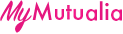 Mutualia, Mutualité Neutre | place Verte, 41 – 4800 Verviers | Tel : 087/31 37 41 | info@mutualia.be | www.mutualia.be